22.03Асинхронний урок трудового навчання 9 класТема: Вироби для власних потребТехнологічна карта виготовлення виробу (картини)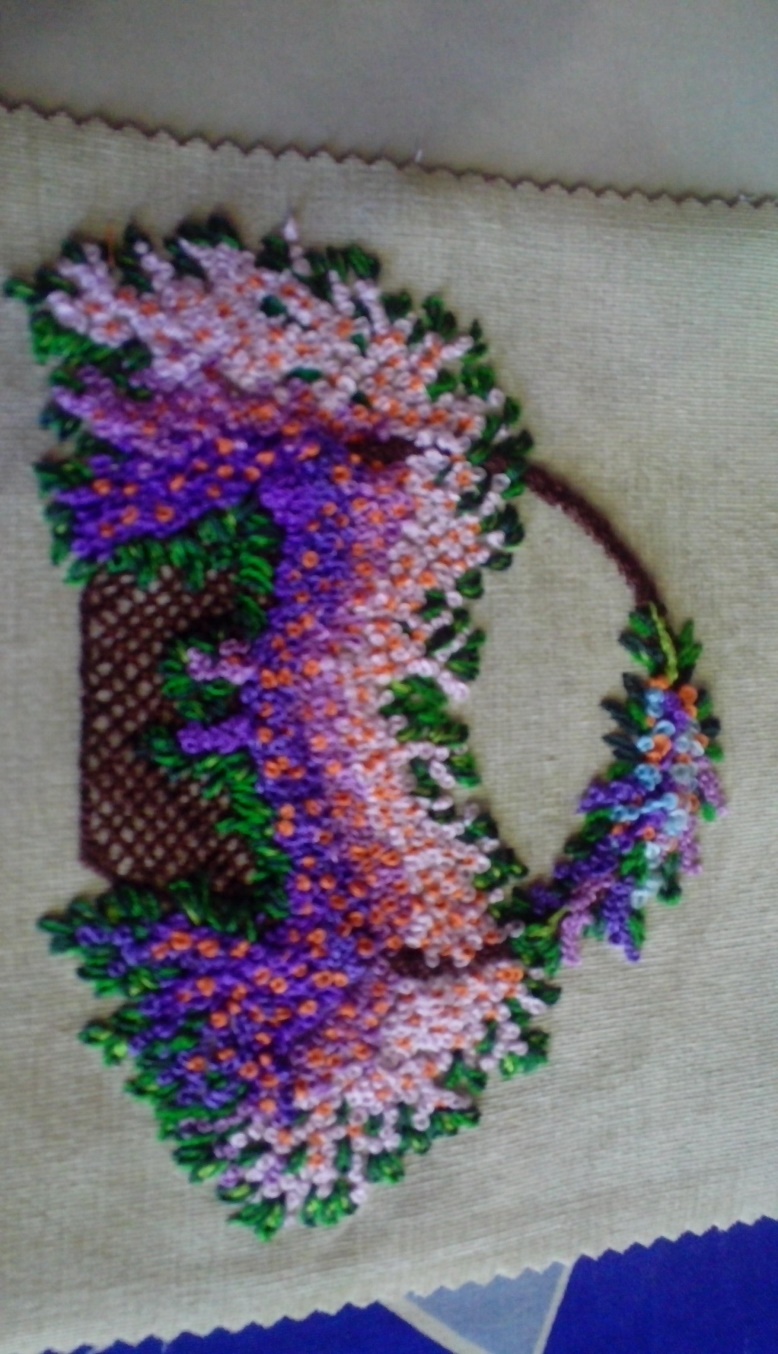 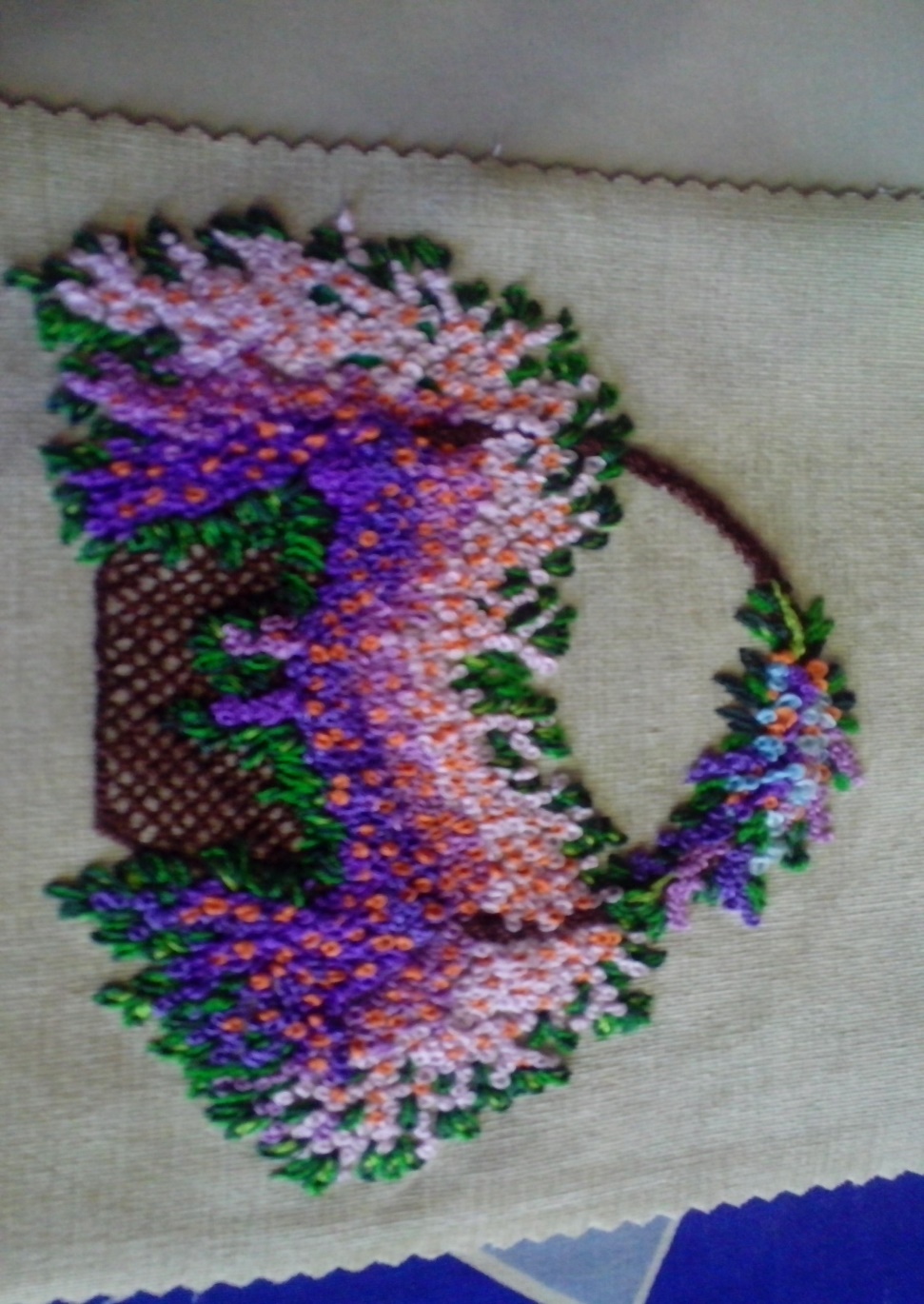 №п/пТехнологічна операціяЗображення1.Малюємо ескіз майбутнього виробу2.Переносимо ескіз на тканину3. Починаємо вишивати корзину знизу. Контури корзини вишиваємо швом «уперед голка» або стебловим. Потім прокладаємо діагональні довгі стібки. На перетині ниток робимо один закреп.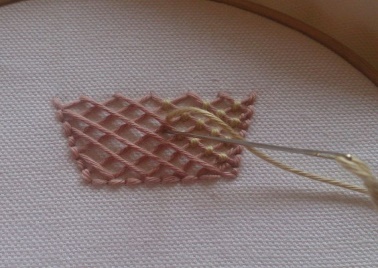 4. Ручку корзини вишиваємо швом «ланцюжок».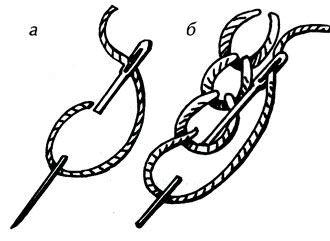 5.Вишиваємо квіточки бразильським швом. Виколюємо голку на лицьову сторону. Обвиваємо ниткою два-три рази та тримаючи нитку лівою рукою вколюємо на виворотній бік роботи. Відео цього шву можна подивитися ось тут https://www.instagram.com/p/B5AS0hvFo3s/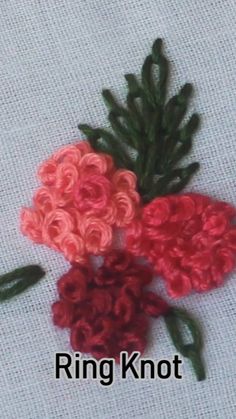 6.Вишиваємо листочки швом тамбурний.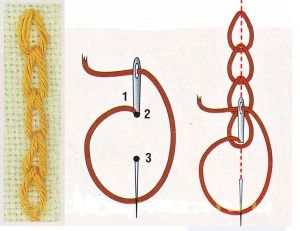 7.Вишиваємо квіточки та листочки на ручці корзини.